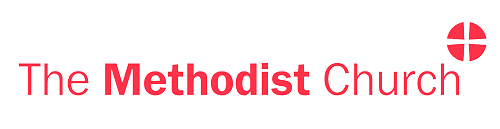 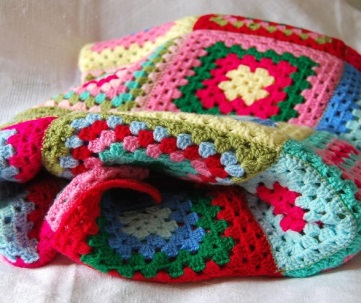 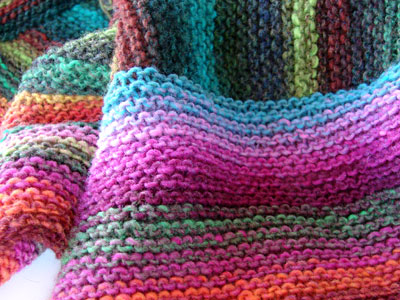 Knit And Natter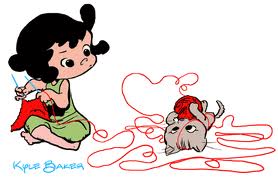 Do you like knitting or crochet?Do you want to learn how to knit or crochet?Then why not join our new groupBring your own wool, needles or crochet hookStarting4th March 2014Where: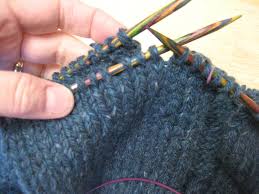 Barking Methodist Community CentreShort Blue Place(Nr MacDonalds)Time:  10.30-12 noon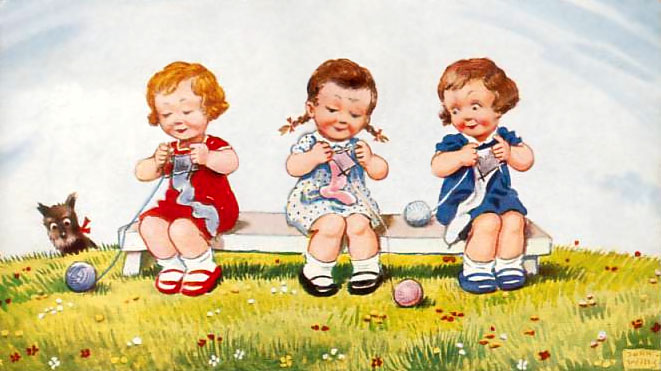 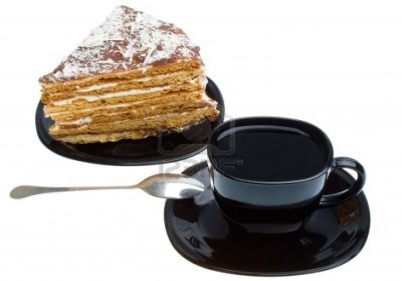 Donations for postage etc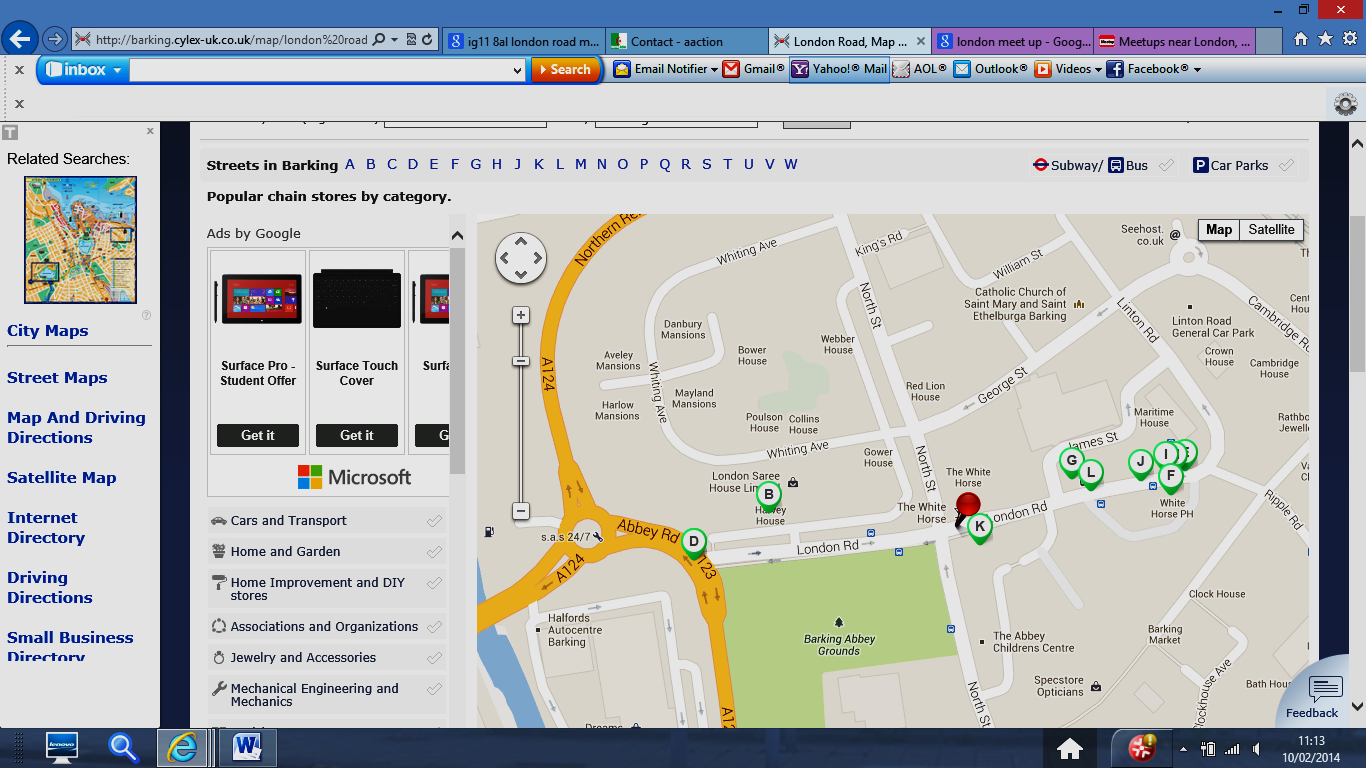 